Про надання згоди на безоплатну передачу майна із спільної комунальної власності територіальних громад сіл, селища району у комунальну власність Чижівської  територіальної  громадиРозглянувши клопотання Чижівської сільської ради щодо  надання згоди на безоплатну передачу із спільної комунальної власності територіальних громад сіл, селища району Комунального некомерційного підприємства «Центр первинної медико-санітарної допомоги Новоград-Волинського району» Новоград-Волинської районної ради Житомирської області та майна у комунальну  власність Чижівської територіальної громади (об’єднаної територіальної громади), відповідно до ст. ст. 43, 60 Закону України “Про місцеве самоврядування в Україні”, враховуючи рекомендації постійної комісії з питань бюджету, соціально-економічного розвитку, комунальної власності, транспорту та зв’язку,  районна радаВИРІШИЛА1. Надати згоду на безоплатну передачу із спільної комунальної власності територіальних громад сіл, селища району юридичної особи  Комунальне некомерційне підприємство «Центр первинної медико-санітарної допомоги Новоград-Волинського району» Новоград-Волинської районної ради Житомирської області (ЄДРПОУ 38006758, місцезнаходження: юридична адреса - Житомирська область, Новоград-Волинський район, с.Ярунь, вул. Миру, 3)  та майна в комунальну власність Чижівської територіальної громади (об’єднаної територіальної громади). 2. Запропонувати районній державній адміністрації створити комісію для приймання – передачі основних засобів.3.Контроль за  виконанням  рішення покласти на постійну комісію з питань бюджету, соціально-економічного розвитку, комунальної власності, транспорту та зв’язку. Голова районної ради                                                        А.Л.Загривий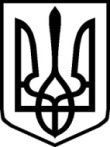 УКРАЇНАУКРАЇНАНОВОГРАД-ВОЛИНСЬКА РАЙОННА РАДАНОВОГРАД-ВОЛИНСЬКА РАЙОННА РАДАЖИТОМИРСЬКОЇ ОБЛАСТІЖИТОМИРСЬКОЇ ОБЛАСТІР І Ш Е Н Н ЯР І Ш Е Н Н ЯДруга (позачергова) сесія                              VІІI  скликаннявід   18 грудня  2020  року